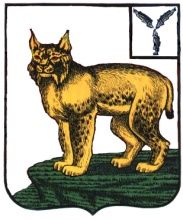 АДМИНИСТРАЦИЯТУРКОВСКОГО МУНИЦИПАЛЬНОГО РАЙОНА САРАТОВСКОЙ ОБЛАСТИМинистерство экономического      развития Саратовской областиАдминистрация Турковского муниципального  района   направляет отчет об итогах реализации мероприятий Комплексной программы «Обеспечение защиты прав потребителей в Саратовской области» на 2016-2020 годы на территории Турковского муниципального района в 2020 году.Приложение: на 4-х листах.Глава Турковскогомуниципального  района                                                   А.В. НикитинИсполнительРыжкова Л.Г.(845 43) 2-23-49                                                                                                                                                                                                       Приложение №1                                                          Сведения по исполнению мероприятий Комплексной программы                                          «Обеспечение защиты прав потребителей в Саратовской области на 2016-2020 годы»                                                                              Отчетоб итогах реализации мероприятий Комплексной программы «Обеспечение защиты прав потребителей в Саратовской области» на 2016-2020 годы на территории Турковского                                  муниципального района, утвержденной постановлением администрации Турковского муниципального района от07.11.2018г. №983,  в 2020 году.25.12.2020 года    № 5688На №16-5/7657   от  17.12.2020г.Ул. Советская , 26, р.п. Турки, Саратовская область, тел.:   (845-43)  2-14-70 факс: (845-43)  2-27-38№п/п                  Содержание мероприятия                                            Ожидаемые результаты  1.Формирование эффективной и доступной системы обеспечения защиты прав потребителей посредством разработки и утверждения муниципальной программы по защите прав потребителейРазработана и утверждена муниципальная программа «Обеспечение защиты прав потребителей в Турковском муниципальном районе» на 2018-2020 годы ( Постановление администрации Турковского муниципального района от 07.11.2018г. №983)  2.Содействие повышению уровня квалификации лиц, осуществляющих управление многоквартирными домамиУправляющих компаний, осуществляющих свою деятельность по управлению многоквартирными домами, на территории Турковского муниципального района нет,  выбран непосредственный способ управления.  3.Организация оказания консультационных, юридических услуг по обращениям граждан, связанным с вопросами защиты прав потребителей, поступившим по телефонам горячей линии, электронной почтыПостоянно проводится консультация граждан, индивидуальных предпринимателей по вопросам защиты прав потребителей, обратившимся по телефону горячей линии и электронной почты, а также при личном обращении  4.Мониторинг судебной практики по потребительским спорам и правонарушениям, касающимся вопросов защиты прав потребителей   -  5.Проведение информационных акций, приуроченных к празднованию Всемирного дня защиты прав потребителей, в том числе распространение в местах массового скопления граждан листовок, брошюр,справочных материалов по защите прав потребителей; организация и проведение Дней качества, смотров-конкурсов, выставок, ярмарок-распродаж потребительских товаров местных товаропроизводителей с привлечением предприятий-изготовителей, предпринимателей, потребителейВ рамках Всемирного дня защиты прав потребителей отделом экономики и муниципального заказа администрации Турковского муниципального района в 2020 году проведены следующие мероприятия:-  распространены памятки в количестве 45 штук с извлечениями  из закона прав потребителей;-  проведена выставка –продажа кондитерских изделий местных кулинаров (торты, пирожные и др. выпечка);-  организована «горячая линия» по вопросам защиты прав потребителей.  6.Размещение в доступных для всех жителей местах списков и реквизитов органов и организаций в сфере ЖКХ с указанием номеров телефонов аварийных служб ресурсоснабжающих организаций, органов  государственной жилищной инспекцииТелефоны и реквизиты  «МУП ЖКХ Турковского района», а так же управления строительства, жилищно-коммунального хозяйства, ГО и ЧС администрации муниципального района размещены на сайте администрации района, а также в подъездах многоквартирных домов.  7.Организация и проведение семинаров. «круглых столов» по вопросам разъяснения норм жилищного законодательства, способах управления многоквартирным домом, предоставления  и оплаты коммунальных услуг, проведения проверки приборов учета энергоресурсовПредставители администрации муниципального района принимают участие в семинарах-совещаниях, проводимых Министерством ЖКХ Саратовской области.  8.Создание и организация работы по контролю за подготовкой объектов жилищно-коммунального комплекса к работе в осенне-зимний периодС целью контроля за подготовкой объектов ЖКХ к работе в осенне-зимний период принято распоряжение администрации муниципального района от 19.05.2020года №112 «О проверке теплоснабжающих организаций , объектов социальной сферы Турковского муниципального района к работе в осенне-зимний период 2020-2021гг.»  9.Осуществление мониторинга цен и тарифов на отдельные виды товаров (работ, услуг)Еженедельно проводится мониторинг цен на отдельные виды товаров, а также мониторинг товарных запасов продуктов питания 10.Оказание информационной и методической поддержки собственникам помещений в многоквартирных домах по вопросам управления многоквартирным домом, проведения капитального ремонта многоквартирных домовАдминистрацией муниципального района проводится разъяснительная работа и необходимая помощь по вопросам проведения капитального ремонта многоквартирных домов, а также оказываются консультации гражданам посредством личного приема.№ п/пНаименование целевых показателей реализации Комплексной программыЕдиница измеренияФактические значения целевых показателей реализации Комплексной программы в 2020 году  1.Количество органов и организаций, входящих в систему защиты прав потребителей, в муниципальном районе (с указанием наименования органов и организаций)единиц1. Отдел экономики и муниципального заказа администрации района.2.Западный территориальный отдел Управления Федеральной службы по надзору в сфере защиты прав потребителей и благополучия человека по Саратовской области (по согласованию).3.ОГУ «Турковская станция по борьбе с болезнями животных» (по согласованию).  2.Количество оказанных бесплатных консультационных услуг в сфере защиты прав потребителейединиц                   31 3.Количество распространенных печатных информационных материалов (буклетов, памяток, брошюр, плакатов и др.), направленных на повышение потребительской грамотностиединиц                   45  4.Количество публикаций и сообщений в средствах массовой информации, направленных на повышение потребительской грамотностиединиц                      2  5.Количество граждан (потребителей, хозяйствующих субъектов), принявших участие в мероприятиях, направленных на правовое просвещение в сфере защиты прав потребителейединиц                    38  6.Удельный вес продукции, реализуемой на территории Саратовской области, не соответствующей требованием качества и безопасности по результатам лабораторных исследований (от общего количества исследований продукции)единиц                      -